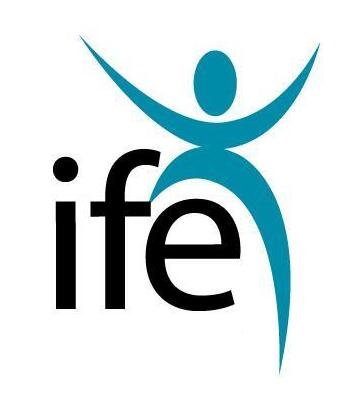 Institute of Faith EducationArchdiocese of BrisbaneRegistered Training Organisation | Provider No. 31402 ABN 25 328 758 007www.ife.qld.edu.au GPO Box 282 | BRISBANE Q 4001 | E ife@bne.catholic.net.au |P 07 3324 3485Foundations 2020 Enrolment FormDiploma of Christian Ministry and Theology (10743NAT)Privacy statement & student declarationPrivacy NoticeUnder the Data Provision Requirements 2012, the Institute of Faith Education (IFE) is required to collect personal information about you and to disclose that personal information to the National Centre for Vocational Education Research Ltd (NCVER).Your personal information (including the personal information contained on this enrolment form), may be used or disclosed by the IFE for statistical, administrative, regulatory and research purposes. The IFE may disclose your personal information for these purposes to:Commonwealth and State or Territory government departments and authorised agencies; andNCVER.Personal information that has been disclosed to NCVER may be used or disclosed by NCVER for the following purposes:populating authenticated VET transcripts;facilitating statistics and research relating to education, including surveys and data linkage;pre-populating RTO student enrolment forms;understanding how the VET market operates, for policy, workforce planning and consumer information; andadministering VET, including program administration, regulation, monitoring and evaluation.You may receive a student survey which may be administered by a government department or NCVER employee, agent or third party contractor or other authorised agencies. Please note you may opt out of the survey at the time of being contacted. NCVER will collect, hold, use and disclose your personal information in accordance with the Privacy Act 1988 (Cth), the National VET Data Policy and all NCVER policies and protocols (including those published on NCVER’s website at www.ncver.edu.au)IFE Privacy NoticeThe IFE is part of the Catholic Archdiocese of Brisbane. The parishes, schools and agencies of the Archdiocese of Brisbane operate in South East Queensland as part of the Catholic Church. The privacy of all individuals with whom we interact is very important to us and we are committed to protecting all personal information we collect and hold. We do this by handling information in accordance with the Australian Privacy Principles in the Privacy Act 1988 (Cth) (Privacy Act). The IFE’s complete Privacy Policy is available on the IFE website at http://ife.qld.edu.au/codeofpractice/ Student Declaration and ConsentI declare that the information I have provided to the best of my knowledge is true and correct.I consent to the collection, use and disclosure of my personal information in accordance with the Privacy Notice above.I affirm I have read and understood the learner information detailed within the IFE Course Handbook which sets out the conditions of my enrolment in this course. I have read and understood the privacy policy as detailed on the IFE website and explained in the IFE Course Handbook.I understand that from time to time, the IFE may take photographs of learners for recording and promotional purposes and I agree that my photo may be used for these purposes. Note: If you do not wish your photo to be taken and/or used for these purposes, your wishes in this regard will be respected. Please inform the IFE in writing if you do not consent to your photo being used for recording or promotional purposes.By signing this form, I understand and accept the conditions of my enrolment into this course.GENERAL INFORMATIONPlease tell us a little about your own context. This will help us to tailor the course and the support we provide to your needs.Why did you decide to enrol in this course?   	I am currently completing a teaching degree and would like to gain employment in a Catholic school in the future.  	I am employed as a teacher and would like to gain accreditation to Accreditation to Teach Religious Education in a Catholic school. (For details on requirements for those seeking accreditation to teach religious education, please see the Diploma Handbook.)School name/suburb:         	I am completing this course for professional development as a campus minister or lay worker   	I am completing this course for personal interest   	Other:       Please tell us a little about your experience to date. Please tick all that apply.  	I currently work in a Catholic school or parish. (Please indicate how long you have been working in a Catholic school or parish:         )  	I am reasonably familiar with Catholic beliefs and traditions through attending a Catholic school or parish.  	I am somewhat familiar with Catholic beliefs and traditions  	This is all new to me – I am not, or only a little, familiar with Catholic beliefs and traditions   	Other:       What do you hope to gain from the course? (What do you hope to learn?) How did you hear about the course?UNIQUE STUDENT IDENTIFIER (USI)From 1 January 2015, we the IFE can be prevented from issuing you with a nationally recognised VET qualification or statement of attainment when you complete your course if you do not have a Unique Student Identifier (USI). In addition, we are required to include your USI in the data we submit to NCVER. If you have not yet obtained a USI you can apply for it directly at https://www.usi.gov.au/students/create-your-usi/ on computer or mobile device.Enter your USI numberYou may already have a USI if you have done any nationally recognised training, which could include training at work, completing a first aid course or RSA (Responsible Service of Alcohol) course, getting a white card, or studying at a TAFE or training organisation. It is important that you try to find out whether you already have a USI before attempting to create a new one. You should not have more than one USI. To check if you already have a USI, use the ‘Forgotten USI’ link on the USI website at https://www.usi.gov.au/faqs/i-have-forgotten-my-usi PERSONAL DETAILSEnter your full name * Please write the name that you used when you applied for your Unique Student Identifier (USI), including any middle names. If you do not yet have a USI and want the Institute of Faith Education to apply for a USI on your behalf, you must write your name, including any middle names, exactly as written in the identity document you choose to use for this purpose. See section on the USI at the end of this form for a detailed explanation.    Enter your birth date Gender (Tick one box only)Enter your contact detailsWhat is your usual residential address?Please provide the physical address (street number and name not post office box) where you usually reside rather than any temporary address at which you reside for training, work or other purposes before returning to your home. If you are from a rural area use the address from your state or territory’s ‘rural property addressing’ or ‘numbering’ system as your residential street address. Building/property name is the official place name or common usage name for an address site, including the name of a building, Aboriginal community, homestead, building complex, agricultural property, park or unbounded address site.What is your postal address? (if different from above)LANGUAGE AND CULTURAL DIVERSITYIn which country were you born?Do you speak a language other than English at home? 
(If more than one language, indicate the one that is spoken most often)Are you Aboriginal or Torres Strait Islander? (For persons of both Aboriginal and Torres Strait Islander origin, mark both ‘Yes’ boxes)DISABILITYDo you consider yourself to have a disability, impairment or long-term condition?If you indicated the presence of a disability, impairment or long-term condition, please select the area(s) in the following list. (You may indicate more than one area) Please refer to the Disability Supplement for an explanation of the following disabilities.Do you expect your disability impairment or long-term condition might require additional support or adjustment of your learning and assessment in this course?SCHOOLINGWhat is your highest completed school level? (Tick one box only)If you are currently enrolled in secondary education, the Highest school level completed refers to the highest school level you have actually completed and not the level you are currently undertaking. For example, if you are currently in Year 10 the Highest school level completed is Year 9.Are you still enrolled in secondary or senior secondary education?PREVIOUS QUALIFICATIONS ACHIEVEDHave you SUCCESSFULLY completed any of the qualifications listed in question 16?If YES, tick ANY applicable boxesEMPLOYMENTOf the following categories, which BEST describes your current employment status? (Tick ONE box only)For casual, seasonal, contract and shift work, use the current number of hours worked per week to determine whether full time (35 hours or more per week) or part-time employed (less than 35 hours per week).STUDY REASONOf the following categories, select the one which BEST describes the main reason you are undertaking this course/traineeship/apprenticeship (Tick ONE box only)Institute of Faith EducationArchdiocese of BrisbaneRegistered Training Organisation | Provider No. 31402 www.ife.qld.edu.au | E ife@bne.catholic.net.au |P 07 3324 3485Foundations 2020 Unit RegistrationEmail your registration form to ife@bne.catholic.net.auStudent SignatureDate(or email as confirmation)(or email as confirmation)(or email as confirmation)(or email as confirmation)IFE websiteBrisbane Catholic Education (BCE)Brisbane Catholic Education (BCE)IFE Course FlyerDiocesan Catholic Education OfficeDiocesan Catholic Education OfficeWord of mouth Other – please stateFamily name (surname)*Given name(s)*DayMonthYear Male  Female  OtherHome phoneWork phoneMobileEmail addressAlternative email address (optional)Alternative email address (optional)Building/property nameFlat/Unit detailsStreet or lot number (e.g. 205 or Lot 118)Street nameSuburb, locality or townState/TerritoryPostcodeBuilding/property nameFlat/Unit detailsStreet or lot number (e.g. 205 or Lot 118)Street namePostal delivery information (e.g. PO Box 254)Suburb, locality or townState/TerritoryPostcode Australia Other – please specify  No, English only   No, English only   Yes, other – please specify No Yes, Aboriginal Yes, Aboriginal Yes, Torres Strait Islander Yes, Torres Strait Islander Yes No (go to question 13)Hearing/deafLearningVisionPhysicalMental illnessMedical conditionIntellectualAcquired brain impairmentOther Yes Unsure NoYear 12 or equivalentYear 11 or equivalentYear 10 or equivalentYear 9 or equivalentYear 8 or belowNever attended schoolNever completed any primary or secondary level education – go to question 15 Yes No Yes No (go to question 17)Bachelor degree or higher degreeAdvanced diploma or associate degreeDiploma (or associate diploma)Certificate IV (or advanced certificate/technician)Certificate III (or trade certificate)Certificate IICertificate I Other education (including certificates or overseas qualifications not listed above)Full-time employeeEmployed – unpaid worker in a family businessPart-time employeeUnemployed – seeking full-time workSelf employed – not employing othersUnemployed – seeking part-time workSelf employed – employing othersNot employed – not seeking employmentTo get a jobIt was a requirement of my jobTo develop my existing businessI wanted extra skills for my jobTo start my own business To get into another course of studyTo try for a different careerFor personal interest or self-developmentTo get a better job or promotionOther reasonsStudent Name:Student ID:For each Unit you wish to register for, select one group. By doing so, you will be registering for the webinars scheduled for each day so you will need to ensure you are available to participate. Each webinar will run for approximately 1 ½ hours and there will be one to two webinars for each day. We will confirm specific times and instructions on how to join the webinar closer to the date.UNIT 1 Learning and Teaching in a Catholic ContextUNIT 2 Scripture: The World of the Bible UNIT 3 Spirituality: Church, Liturgy and SacramentsUNIT 4 Catholic Thinking: Theology, Ethics & Catholic Social Teaching GROUP A6 Apr (Mon)7 Apr (Tue) GROUP A27 Apr (Mon)28 Apr (Tue)24 Jun (Wed) GROUP B29 Jun (Mon)30 Jun (Tue)10 Jul (Fri) GROUP C23 Apr (Thu)24 Apr (Fri)19 Jun (Fri) GROUP D16 May (Sat)17 May (Sun)17 Jul (Fri) GROUP E9 May (Sat)10 May (Sun)16 Jul (Thu) GROUP A 20 Aug (Thu)21 Aug (Fri) GROUP B21 Sep (Mon)22 Sep (Tue) GROUP C14 Jul (Tue)15 Jul (Wed) GROUP D15 Aug (Sat)16 Aug (Sun) GROUP E1 Aug (Sat)2 Aug (Sun) GROUP A12 Nov (Thu)13 Nov (Fri) GROUP B7 Dec (Mon)8 Dec (Tue) GROUP C8 Oct (Thu)9 Oct (Fri) GROUP D31 Oct (Sat)1 Nov (Sun) GROUP E24 Oct (Sat)25 Oct (Sun)